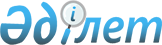 Об утверждении норм выдачи работникам молока или равноценных пищевых продуктов, и (или) специализированных продуктов для диетического (лечебного и профилактического) питанияПриказ Министра здравоохранения и социального развития Республики Казахстан от 28 декабря 2015 года № 1056. Зарегистрирован в Министерстве юстиции Республики Казахстан 31 декабря 2015 года № 12709.
      Сноска. Заголовок - в редакции приказа Министра труда и социальной защиты населения РК от 28.08.2020 № 346 (вводится в действие по истечении десяти календарных дней после дня его первого официального опубликования).

      Примечание РЦПИ!

      Настоящий приказ вводится в действие с 01.01.2016 г.
      В соответствии с подпунктом 34) статьи 16 Трудового кодекса Республики Казахстан от 23 ноября 2015 года ПРИКАЗЫВАЮ:
      1. Утвердить:
      1) Нормы выдачи работникам молока или равноценных пищевых продуктов, согласно приложению 1 к настоящему приказу;
      2) Нормы выдачи специализированных продуктов для диетического (лечебного и профилактического) питания, согласно приложению 2 к настоящему приказу.
      Сноска. Пункт 1 - в редакции приказа Министра труда и социальной защиты населения РК от 28.08.2020 № 346 (вводится в действие по истечении десяти календарных дней после дня его первого официального опубликования).


      2. Департаменту труда и социального партнерства Министерства здравоохранения и социального развития Республики Казахстан в установленном законодательством порядке обеспечить:
      1) государственную регистрацию настоящего приказа в Министерстве юстиции Республики Казахстан;
      2) в течение десяти календарных дней после государственной регистрации настоящего приказа в Министерстве юстиции Республики Казахстан направление на официальное опубликование в периодических печатных изданиях и информационно-правовой системе "Әділет";
      3) размещение настоящего приказа на интернет-ресурсе Министерства здравоохранения и социального развития Республики Казахстан;
      4) в течение десяти рабочих дней после государственной регистрации настоящего приказа в Министерстве юстиции Республики Казахстан представление в Департамент юридической службы Министерства здравоохранения и социального развития Республики Казахстан сведений об исполнении мероприятий, предусмотренных подпунктами 1), 2) и 3) настоящего пункта.
      3. Контроль за исполнением настоящего приказа возложить на вице-министра здравоохранения и социального развития Республики Казахстан Нурымбетова Б.Б.
      4. Настоящий приказ вводится в действие с 1 января 2016 года и подлежит официальному опубликованию.
      СОГЛАСОВАН   
      Министр финансов   
      Республики Казахстан   
      _____________ Б. Султанов   
      "___" ___________ 20__ года   
      Сноска. Норма выдачи в редакции приказа Министра труда и социальной защиты населения РК от 30.06.2017 № 186 (вводится в действие по истечении десяти календарных дней после дня его первого официального опубликования). Нормы выдачи работникам молока
      Примечание: Питьевое молоко – молоко цельное, обезжиренное, нормализованное, обогащенное – молочный продукт с массовой долей молочного жира менее 10%, подвергнутый термической обработке, как минимум пастеризации, без добавления сухих молочных продуктов и воды, расфасованный в потребительскую тару. Нормы выдачи работникам равноценных пищевых продуктов 
      Примечание: В соответствии с требованиями технического регламента Таможенного союза "О безопасности молока и молочной продукции" (ТР ТС 033/2013, принят решением Совета Евразийской экономической комиссии от 9 октября 2013 года № 67) в настоящих Нормах выдачи работникам равноценных пищевых продуктов установлены следующие понятия и их определения:
      1) ацидофилин – кисломолочный продукт, произведенный с использованием в равных соотношениях заквасочных микроорганизмов (ацидофильной молочнокислой палочки, лактококков и закваски, приготовленной на кефирных грибках);
      2) йогурт – кисломолочный продукт с повышенным содержанием сухих обезжиренных веществ молока, произведенный с использованием заквасочных микроорганизмов (термофильных молочнокислых стрептококков и болгарской молочнокислой палочки);
      3) простокваша – кисломолочный продукт, произведенный с использованием заквасочных микроорганизмов (лактококков и (или) термофильных молочнокислых стрептококков);
      4) ряженка – кисломолочный продукт, произведенный путем сквашивания топленого молока с добавлением или без добавления молочных продуктов с использованием заквасочных микроорганизмов (термофильных молочнокислых стрептококков) с добавлением или без добавления болгарской молочнокислой палочки;
      5) творог – кисломолочный продукт, произведенный с использованием заквасочных микроорганизмов (лактококков или смеси лактококков и термофильных молочнокислых стрептококков) и методов кислотной или кислотно-сычужной коагуляции молочного белка с последующим удалением сыворотки путем самопрессования, и (или) прессования, и (или) сепарирования (центрифугирования), и (или) ультрафильтрации с добавлением или без добавления составных частей молока (до или после сквашивания) в целях нормализации молочных продуктов;
      6) кефир – кисломолочный продукт, произведенный путем смешанного (молочнокислого и спиртового) брожения с использованием закваски, приготовленной на кефирных грибках, без добавления чистых культур молочнокислых микроорганизмов и дрожжей;
      7) сыр – молочный продукт или молочный составной продукт, произведенный из молока, молочных продуктов и (или) побочных продуктов переработки молока с использованием или без использования специальных заквасок, технологий, обеспечивающих коагуляцию молочного белка с помощью молокосвертывающих ферментов, или кислотным, или термокислотным способом с последующим отделением сырной массы от сыворотки, ее формованием, прессованием, с посолкой или без посолки, созреванием или без созревания с добавлением или без добавления немолочных компонентов, вводимых не в целях замены составных частей молока. Нормы выдачи специализированных продуктов для диетического (лечебного и профилактического) питания
      Сноска. Заголовок - в редакции приказа Министра труда и социальной защиты населения РК от 28.08.2020 № 346 (вводится в действие по истечении десяти календарных дней после дня его первого официального опубликования).
      1. Специализированные продукты для диетического (лечебного и профилактического) питания (далее - ЛПП) выдается работникам в связи с вредными условиями труда, в виде горячих завтраков перед началом работы и в обеденный перерыв в соответствии с пяти рационами ЛПП:
      Рацион № 1 (дневная норма в граммах):
      Химический состав и калорийность: белки - 59 граммов (далее - г.), жиры - 51 г., углеводы - 159 г. Калорийность - 1380 килокалорий (далее - ккал.).
      Дополнительно к рациону выдается 150 миллиграммов (далее - мг.) аскорбиновой кислоты.
      Примечание: ЛПП (рацион № 1) выдается рабочим и мастерам, занятым полный рабочий день в основном технологическом процессе, на ремонте и обслуживании оборудования следующих производств:
      1) производство радиоактивных солей урана и тория (уранил азотнокислый, уксуснокислый, сернокислый, хлористый и углекислый, ураниламмоний азотнокислый, урана окиси, торий азотнокислый, уксуснокислый хлористый, углекислый, щавелевокислый, сернокислый и другие);
      2) производство лопаритового концентрата на горнообогатительных комбинатах:
      подземные работы;
      поверхностные работы;
      обогащение руд;
      3) переработка лопаритового концентрата (в лаборатории);
      4) работы с радиоактивными веществами и источниками ионизирующих излучений:
      работники, непосредственно занятые на добыче и переработке (включая погрузочные работы и хранение) урановых и ториевых руд и концентратов; производстве и переработке урана, тория, трития, радия, тория-228, радия-228, актиния-228, полония, трансурановых элементов и их солей и соединений, продуктов деления урана и тория на предприятиях и опытных производствах и установках;
      работники, непосредственно занятые на промышленных, энергетических, транспортных и опытно-промышленных ядерных реакторах, установках генерирующих рентгеновское излучение мощностью более 0,5 кВт;
      работники, непосредственно занятые приготовлением нейтроновых источников (радий-бериллиевые, полоний-бериллиевые и другие нейтронные источники на основе радиоактивных веществ особо высокой радиотоксичности), при активности на рабочем месте свыше 1 милликюри;
      работники, непосредственно занятые в производстве радиоактивных светосоставов постоянного действия с применением радия, тория-228, радия-228, актиния-228, полония в открытом виде;
      работники, непосредственно занятые получением эманации радия при активности источника на рабочем месте свыше 1 милликюри;
      работники, непосредственно занятые на лабораторных и других работах с применением в открытом виде в количестве свыше 1 милликюри на рабочем месте радия, тория-228, радия-228, актиния-228, полония, плутония, урана 233-235, стронция-90, цезия-137, церия-144, неразделенной смеси продуктов расщепления урана, трансурановых элементов.
      Рацион № 2 (дневная норма в граммах):
      Химический состав и калорийность: белки - 63 г., жиры - 50 г., углеводы - 185 г. Калорийность - 1481 ккал.
      Дополнительно к рациону выдаются:
      на работах с соединениями фтора - 2 мг ретинола, 150 мг аскорбиновой кислоты;
      на работах с щелочными металлами, хлором и его неорганическими соединениями и окислами азота - 2 мг ретинола, 100 мг аскорбиновой кислоты; на работах с фосгеном - 100 мг аскорбиновой кислоты.
      Рацион № 2а (дневная норма в граммах):
      Химический состав и калорийность: белки - 52 г., в том числе животные - 34 г., жиры - 63 г., в т.ч. растительные - 23 г., углеводы - 156 г., аминокислоты:
      триптофан - 0,6, метионин+цистин - 2,4, лизин - 3,2, фениалалин+тирозин - 3,5, гистидин - 1,2. Калорийность - 1370 ккал.
      Дополнительно к рациону выдается 100 мг аскорбиновой кислоты, 2 мг ретинола, 15 мг никотиновой кислоты, 25 мг витамина (метилметионинсульфония хлорид), 150 мл минеральной воды.
      Примечание: ЛПП (рацион № 2, 2а) выдается рабочим и мастерам, занятым полный рабочий день в основном технологическом процессе, на ремонте и обслуживании оборудования следующих производств:
      1) производство серной кислоты;
      2) производство жидкого хлора;
      3) производство хлорной извести;
      4) производство хлорного железа;
      5) производство хлористого алюминия;
      6) производство фосгена;
      7) производство бертолетовой соли;
      8) производство фтористого натрия;
      9) производство фтористого водорода и его водных растворов;
      10) производство тетрафторбората калия;
      11) производство сернистого натрия из хромосодержащего сырья;
      12) производство монокристаллов с применениями таллия;
      13) производство хлорпикрина;
      14) производство уксусного ангидрида через фосген;
      15) производство уксусного ангидрида через кетен;
      16) добыча и переработка хромосодержащих руд;
      17) производство фторсодержащих солей и солей-реактивов (алюминий кремнефтористо-водородный, алюминий фтористый безводный, калий кремнефтористоводородный, титан-аммоний, фтористый, калий титано-фтористоводородный, магний-аммоний фтористый, натрий кремнефтористоводородный, калий тантало-фтористо-водородный, кремнефтористоводородная кислота, фтористый литий, фтористый натрий, фтористый калий);
      18) производство солей хрома и солей - реактивов (хром азотнокислый, гидрат окиси, сернокислый, хлористый, уксуснокислый);
      19) производство теобромина, фенилацетамида, цианистого бензила;
      20) производство бериллия (в том числе выдается работникам, непосредственно занятым на работах в производстве гидроокиси бериллия, окиси бериллия, металлического бериллия и изделий из них);
      21) производство железоникелевых и кадмиевоникелевых (щелочных) аккумуляторов;
      22) производство металлического хрома и хромосодержащих сплавов алюминотермическим способом.
      Рацион № 3 (дневная норма в граммах):
      Овощи (не подвергнутых термической обработке) выдаются в виде салатов, винегретов и так далее.
      Химический состав и калорийность: белки - 64 г., жиры - 52 г., углеводы - 188 г. Калорийность - 1466 ккал.
      Дополнительно к рациону выдается 150 мг аскорбиновой кислоты, 2 г пектина или 300 мл сока с мякотью.
      Примечание: ЛПП (рацион № 3) выдается рабочим и мастерам, занятые полный рабочий день в основном технологическом процессе, на ремонте и обслуживании оборудования производства керамических красителей.
      ЛПП (рацион № 3 и № 2, 2а чередовать понедельно) выдается рабочим и мастерам, занятым полный рабочий день в основном технологическом процессе, на ремонте и обслуживании оборудования следующих производств:
      1) производство свинцового глета и сурика;
      2) производство свинцовых кронов;
      3) производство свинцовых белил;
      4) производство ветерильных цинковых белил;
      5) производство солей свинца и солей - реактивов (свинец хромовокислый, свинец хлористый, свинец двуокись, свинец металлический в палочках, свинец йодистый, свинец щавелевокислый, свинец гранулированный, свинец перекись, свинец азотнокислый, свинец окись, свинец роданистый, свинец сернокислый, свинец уксуснокислый, свинец серноватистокислый, фталат свинца, свинец углекислый);
      6) производство свинца и олова:
      плавка свинцовых и оловянных руд, концентратов (агломерата), рафинирование свинца, олова и свинецсодержащих сплавов;
      обогащение свинцово-оловянных руд;
      7) плавка и переработка медных руд, концентратов (агломерата) и других материалов, содержащих свинец;
      8) производство свинцовых (кислотных) аккумуляторов.
      Рацион № 4 (дневная норма в граммах):
      Химический состав и калорийность: белки - 65 г., жиры - 45 г., углеводы - 181 г. Калорийность - 1428 ккал.
      Дополнительно к рациону выдается: 150 мг аскорбиновой кислоты; работающим с соединениями мышьяка, фосфора, ртути и теллуром - 4 мг. тиамина.
      Рацион № 4а (дневная норма в граммах):
      Химический состав и калорийность: белки - 52 г., в т.ч. животные - 26 г., жиры - 41 г., в т.ч. растительные - 15 г., углеводы - 206 г. Калорийность - 1342 ккал.
      Дополнительно к рациону выдается 100 мг аскорбиновой кислоты и 2 мг. тиамина.
      Рацион № 4б (дневная норма в граммах):
      Химический состав и калорийность: белки - 56 г., в том числе животные - 32 г., жиры - 56 г., в том числе растительные - 16 г., углеводы - 164 г., в том числе моно- и дисахариды - 46 г., органические кислоты - 3,2 г., аминокислоты; глютаминовая - 11,6 г., цистин+метионин - 2,2 г. Калорийность - 1380 ккал.
      Дополнительно к рациону выдаются тиамин - 2 мг, рибофлавин - 2 мг, пиридоксин - 3 мг, ниацин - 20 мг, аскорбиновая кислота - 100 мг, токоферол - 10 мг, глютаминовая кислота - 500 мг.
      ЛПП (рацион № 4, 4а, 4б) выдается рабочим и мастерам, занятым полный рабочий день в основном технологическом процессе, на ремонте и обслуживании оборудования следующих производств:
      1) производство фосфорной кислоты;
      2) производство фосфористого кальция;
      3) производство фосфорного ангидрида;
      4) производство желтого и красного фосфора;
      5) производство строительных изделий из расплавленного фосфорного шлака (щебня, пемзы, ваты и др.);
      6) производство пятисернистого фосфора;
      7) производство фосфидов металла (цинка, меди и др.);
      8) производство суперфосфата, обесфторенных фосфатов, сложно-смешанных и сложных удобрений;
      9) производство аммофоса;
      10) производство треххлористого фосфора и хлорокиси фосфора;
      11) производство двуокиси хлора;
      12) производство карбида кальция;
      13) производство теллура;
      14) производство селена - обогащение селеносодержащих шламов;
      15) производство катализатора на основе пятиокиси ванадия;
      16) производство аэросил;
      17) производство белой сажи;
      18) производство асбестовых технических изделий (текстильные цехи);
      19) неорганические продукты. Производство монохромата натрия, хромового ангидрида, хромового дубителя, хромпика калиевого и натриевого, окиси хрома, очистка подземных вод от хрома;
      20) производство хлорбензола, дихлорбензола, трихлорбензола, тетрахлорбензола, гексахлорбензола;
      21) производство эпирхлоргидрина;
      22) производство гербицида диносеба;
      23) производство фенола из бензола, хлорбензола и других производных бензола;
      24) производство фталевого ангидрида на чистой пятиокиси ванадия (на концентрированном катализаторе);
      25) производство четыреххлористого углерода;
      26) производство дихлорэтана;
      27) производство трихлорэтана;
      28) производство гексахлорэтана;
      29) производство фенилэтилового спирта;
      30) производство гербицидов;
      31) производство этилбензола только при расположении производства в закрытом помещении;
      32) производство комбинированных протравителей;
      33) производство этиловой жидкости;
      34) производство хлорпарапина;
      35) производство пенопоропластов;
      36) производство стирола, альфаметилстирола, дивинилстирольных каучуков и латексов, дивинилметилстирольного, хлорпренового каучука; ацетилена (из природного газа);
      37) производство бутилкаучука (в среде хлористого метила);
      38) производство хлорвинила, сополимеров на его основе, полихлорвиниловых смол;
      39) производство волокнистых и асбестовых прессматериалов;
      40) производство технического бензилового спирта;
      41) производство стеклопластиков методом контактного формования и механизированным способом;
      42) добыча и переработка апатито-нефелиновых руд;
      43) производство фосфорсодержащих солей и солей-реактивов (аммоний фосфорноватистокислый, барий фосфорнокислый двухзамещенный, фосфор пятихлористый);
      44) производство аэрофлотов (ксиленонового, крезолового, калиевобутилового);
      45) производство аминопродуктов - реактивов (п-аминоацетофенон, аминоазобензол-пара, амидол, аминофенол-пара основание, аминофенол-мета и орто, анизидин-пара, анилин солянокислый, антразо, анилид тиоглеколевой кислоты, ацетил-дифениламин, бензиламин, бутиламин, диазоаминобензол-пара, ортодианизидин, диметиламиноазобензол-пара, диметиламино-бензальдегид-пара, диметилпарафенилендиамин солянокислый, диметиланилин солянокислый, дипикриламин, диэтиланилин, 2,6-дихлорфено-линдифенолин, диэтиламин и его соли, нитродифениламин, пиламин, сульфаниловая кислота, стильбазо, толуидин тионалид, триптофан, фенилгидразин основание, фенилгидразин солянокислый, фенилендиа- мин-пара и его соли, этиламин солянокислый, дитиоанилин, азобензол, анилин, анилин сернокислый, анилин уксуснокислый, аминофенол-пара сернокислый, диметиланилин, дифенилмочевина, диметиламин солянокислый, метиламин солянокислый, альфанафтиламин, бетанафтохинон, альфанафтохинон, толидин-орто, толуидин-орта, -мета, -пара, толуилендиамид-мета, фенилгидразин сернокислый, толуидин, хлоргидрат, стильбен, ацетнафталид-альфа, ацетофенон, бензо-хлор-2,4-дихлоранилид, диметилпарафенилендиамин сульфат, дифениламиносульфонат бария и натрия, дифенилкарбазид, диэтилпарафенилендиамин сульфат, 2,6-дибромфенолиндофенол, дибромфенилгидразин, дибутиламин, диметглиоксим, фенилгидрооксиламин, купферон);
      46) производство промедола, фенацетина, аминазина, пропазина;
      47) производство нитрохлоракридина, аминохинола, трихомонацида, азидина, димеколина и фепранона фосфакола, армина и растворов миотических средств;
      48) производство оксиметильного соединения;
      49) производство наганина, карбахолина, прозерина;
      50) производство хлорэтила медицинского в ампулах;
      51) производство кутизона;
      52) производство ртути;
      53) подземные горнопроходческие, подготовительные и очистные работы на рудниках (шахтах) свинцовоцинковой и медной отрасли экономики, где руды или породы содержат 10 процентов и более свободной двуокиси кремния;
      54) добыча и переработка руд с содержанием двуокиси кремния более 10 процентов на рудниках и шахтах свинцовоцинковой и медной отрасли экономики:
      подземные горные работы;
      переработка руд;
      55) производство газоразрядных приборов, наполняемых ртутью и ртутных выпрямителей;
      56) производство специальных химических источников тока (на работах, связанных с применением ртути, свинца и их соединений);
      57) производство фенолоформальдегидных, анилиноформальдегидных, полиэфирноэпоксидных, полиэфиримидоэпоксидных лаков, смол и компаундов;
      58) производство слоистых пластиков, намоточных изделий и профильных стеклопластиков;
      59) производство миканитов, слюдопластов, слюдинитов и пленкостеклотканей на кремнийорганических, полиэфирноэпоксидных и полиэфиримидоэпоксидных связующих;
      60) работы в условиях повышенного атмосферного давления:
      все рабочие, инженерно-технические работники и служащие, непосредственно занятые на работах в кессонах;
      водолазы, занятые на подводно-технических, строительно-монтажных и ремонтных работах, кроме водолазов легкого снаряжения спасательных служб;
      водолазы, занятые на добыче морепродуктов (трепанг, мидия водоросли и др.);
      врачи, средний медицинский персонал и инженерно-технические работники, непосредственно работающие в лечебных барокамерах;
      61) сталеплавильное и ферросплавное производства.
      ЛПП (рацион № 3 и № 4 чередовать понедельно) выдается рабочим и мастерам, занятые полный рабочий день в основном технологическом процессе, на ремонте и обслуживании оборудования производства электроугольных изделий.
      Рацион № 5 (дневная норма в граммах):
      Химический состав и калорийность: белки - 58 г., жиры - 53 г., углеводы - 172 г. Калорийность - 1438 ккал.
      Дополнительно к рациону выдается 150 мг аскорбиновой кислоты и 4 мг. тиамина.
      Примечание: ЛПП (рацион № 5) выдается рабочим и мастерам, занятым полный рабочий день в основном технологическом процессе, на ремонте и обслуживании оборудования следующих производств:
      1) производство хлористого бария;
      2) производство катализаторов на основе хрома и марганца;
      3) производство искусственной двуокиси марганца;
      4) производство оловоорганических соединений;
      5) производство экстралина;
      6) производство пиролиза керосина, разделения и очистки пирогаза;
      7) производство хлористого этила, трихлорэтилена и изопропилового спирта;
      8) производство окиси этилена и ее производных этилцеллозольва, хлорекса, этиленгликоля;
      9) производство ацетальдегида;
      10) производство синтетических, дивинилнитрильных, полиизо-пренового и полибутадиенового каучуков (СКБ, СКН, СКИ-3, СКД);
      11) производство полиизобутилена;
      12) производство волокон химических;
      13) производство бериллийсодержащих солей солей-реактивов (бериллий азотнокислый, бериллий окись, бериллий гидроокись, бериллий сернокислый, бериллий углекислый, бериллий уксуснокислый, бериллий хлористый, бериллий фтористый, бериллат аммония фтористый);
      14) производство солей марганца и солей - реактивов (углекислый марганец, перекись, двуокись, азотнокислый, сернокислый);
      15) производство трехфтористого бора и продуктов на его основе;
      16) производство альванических элементов и батарей, обработка марганцевой руды и изготовление агломератов.
      Сноска. Пункт 1 с изменением, внесенным приказом Министра труда и социальной защиты населения РК от 28.08.2020 № 346 (вводится в действие по истечении десяти календарных дней после дня его первого официального опубликования).


      2. Одни пищевые продукты заменяются другими в пределах норм взаимозаменяемости продуктов согласно приложению 1 к настоящим Нормам выдачи лечебно-профилактического питания работникам (далее - Нормы).
      3. Меню-раскладка горячих завтраков ЛПП осуществляется в соответствии с Примерной шестидневной меню-раскладкой горячих завтраков ЛПП по рационам согласно приложению 2 к настоящим Нормам.
      4. Выдача витаминов в зависимости от характера производства осуществляется отдельным категориям работников по схеме обогащения рациона питания витаминами согласно приложению 3 к настоящим Нормам.
      Витамины А, В1, В2 выдаются рабочим, занятым в основном технологическом процессе производства черной и цветной металлургии (доменное производство, прокатное и трубное производство).
      Витамины В и С выдаются рабочим и специалистам (табачно-махорочное производство), занятым в производстве табака, папирос, сигарет, сигар, курительной и нюхательной махорки и на ферментации табаков.
      Витамины С и РР выдаются рабочим хлебопекарного производства (машинист ошпарочного агрегата, пекарь).
      Сноска. Правый верхний угол - в редакции приказа Министра труда и социальной защиты населения РК от 28.08.2020 № 346 (вводится в действие по истечении десяти календарных дней после дня его первого официального опубликования). Нормы взаимозаменяемости продуктов при изготовлении завтраков специализированных продуктов для диетического (лечебного и профилактического) питания
      Сноска. Заголовок - в редакции приказа Министра труда и социальной защиты населения РК от 28.08.2020 № 346 (вводится в действие по истечении десяти календарных дней после дня его первого официального опубликования).
      Примечание: замена мяса (говядины) жирными сортами свинины, баранины, птицей, солониной, соленой рыбой, сельдью и копченостями, не производится.
      Сноска. Правый верхний угол - в редакции приказа Министра труда и социальной защиты населения РК от 28.08.2020 № 346 (вводится в действие по истечении десяти календарных дней после дня его первого официального опубликования). Шестидневная меню-раскладки горячих завтраков специализированных продуктов для диетического (лечебного и профилактического) питания по рациону № 1
      Сноска. Заголовок - в редакции приказа Министра труда и социальной защиты населения РК от 28.08.2020 № 346 (вводится в действие по истечении десяти календарных дней после дня его первого официального опубликования).  Шестидневное меню-раскладка горячих завтраков специализированных продуктов для диетического (лечебного и профилактического) питания по рациону № 2
      Сноска. Заголовок - в редакции приказа Министра труда и социальной защиты населения РК от 28.08.2020 № 346 (вводится в действие по истечении десяти календарных дней после дня его первого официального опубликования).  Шестидневное меню-раскладка горячих завтраков специализированных продуктов для диетического (лечебного и профилактического) питания по рациону № 3
      Сноска. Заголовок - в редакции приказа Министра труда и социальной защиты населения РК от 28.08.2020 № 346 (вводится в действие по истечении десяти календарных дней после дня его первого официального опубликования).  Шестидневное меню-раскладка горячих завтраков специализированных продуктов для диетического (лечебного и профилактического) питания по рациону № 4
      Сноска. Заголовок - в редакции приказа Министра труда и социальной защиты населения РК от 28.08.2020 № 346 (вводится в действие по истечении десяти календарных дней после дня его первого официального опубликования).
      Примечание: Вторые блюда вареные или запеченные. Ограничение экстрактивных веществ мяса и рыбы. Шестидневное меню-раскладка горячих завтраков специализированных продуктов для диетического (лечебного и профилактического) питания по рациону № 5
      Сноска. Заголовок - в редакции приказа Министра труда и социальной защиты населения РК от 28.08.2020 № 346 (вводится в действие по истечении десяти календарных дней после дня его первого официального опубликования).
      Сноска. Правый верхний угол приложения 3 - в редакции приказа Министра труда и социальной защиты населения РК от 28.08.2020 № 346 (вводится в действие по истечении десяти календарных дней после дня его первого официального опубликования). Выдача витаминов
в зависимости от характера производства
      Выдача витаминов в зависимости от характера производства является одной из разновидностей лечебно-профилактического питания. Для рабочих горячих цехов в черной и цветной металлургии, а также в производствах пищевой промышленности - хлебопекарном, табачно-махорочном, согласно настоящим нормам, предусматривается выдача витаминов: Схема обогащения рационов питания витаминами
      Рационы питания обогащаются витаминами путем их добавления (в кристаллическом виде или масляном растворе-ретинол, токоферол) непосредственно в блюда, либо путем выдачи 1-2 драже поливитаминов.
      Раствор витаминов готовится ежедневно таким образом, чтобы в определенном объеме воды или блюда содержались необходимая доза.
      Водные растворы витаминов хранению не подлежат.
      Для облегчения приготовления раствора витаминов пользуются следующей таблицей:
      Получающим горячие завтраки лечебно-профилактического питания витаминный раствор добавляют в чай или кофе по одной чайной ложке.
      В тех случаях, когда выдаются только витамины, их добавляют в первые или третьи блюда.
      Для предупреждения разрушения витаминов высокой температурой их не закладывают в кипящий суп, борщ и тому подобное. Витаминизацию проводят непосредственно при раздаче блюда.
      Витамин А растворяют в жире и добавляют в первые, вторые блюда, из расчета 2 мг на 1 человека или более 6600 МЕ (международных единиц).
      Обычный масляный концентрат витамина А содержит 100000 МЕ (международных единиц) в 1 мл, (количество необходимое для 15 человек). Доза на одного человека - две капли этого концентрата.
      Витамин Е растворяют в жире, добавляют в гарниры вторых блюд. Закладка витамина Е (1 капля 5 % масляного раствора аптечного препарата содержит 1 мг витамина) проводится по схеме:
					© 2012. РГП на ПХВ «Институт законодательства и правовой информации Республики Казахстан» Министерства юстиции Республики Казахстан
				
Министр здравоохранения
и социального развития
Республики Казахстан
Т. ДуйсеноваПриложение 1
к приказу Министра здравоохранения
и социального развития
Республики Казахстан
от 28 декабря 2015 года № 1056
№ п/п
Норма выдачи питьевого молока за смену
Наименование химических веществ:

при работе, которой выдается питьевое молоко до 3,2 % жирности по 0,5 литра за смену независимо от ее продолжительности в дни фактической занятости работника на работах, связанных с производством или применением их:
1.
 0,5 литр
Алифатические и алициклические углеводороды (насыщенные и ненасыщенные):

1) углеводороды ряда метана: бутан, изобутан, пентан, изопентан, гексан, октан, изооктан, нонан;

2) углеводороды ряда этилена: бутилены, амилены, изобутилен;

3) циклические непредельные углеводороды: циклопентадиен, цициклопентадиен, циклопентадие-нилтрикарбонил марганца;

4) ароматические углеводороды одно-многоядерные: бензол, ксилол, толуол, этилбензол, кумол (диизопропиленбензол), ксилолы, стиролы, дефенил, нафталин и их производные.
2.
0,5 литр
Галогенопроизводные углеводороды жирного ряда:

1) фторпроизводные: фторэтилен, дифторэтилен, трифторэтилен, тетрафторэтилен, трифторпропилен, дифторэтан, декафторбутан;

2) хлорпроизводные: хлористый метил, хлористый метилен, хлороформ, четыреххлористый углерод, хлористый этил, дихлорэтан, трихлорэтан, тетрахлорэтан, трихлорпропан, тетрахлорпентан, хлористый винил дихлорэтилен, трихлорэтилен, тетрахлорэтилен, гексахлорциклопентадиен, аллодан, хлоропрен, хлористый аллил, хлористый бутилен, гексахлорбутадиен и остальные этого ряда;

3) бромпроизводные: бромистый метилен, бромистый метил, бромистый этил, дибромэтан, тетрабромэтан, дибромпропан, бромоформ и остальные;

4) йодопроизводные: йодистый метил, йодоформ, йодистый этил;

5) смешанные галогенопроизводные: дифторхлор-метан, фтордихлорметан.
3.
0,5 литр
Галогенопроизводные углеводородов ароматического ряда: хлорбензол, дихлорбензол, трихлорбензол, тетрахлорбензол, гексахлорбензол, хлористый бензил, бензотрихлорид, хлорстирол, бромбензол, бромистый бензил и остальные галогенопроизводные этого ряда.
4.
0,5 литр
Хлорпроизводные одноциклических многоядерных углеводородов: хлорированные дифенилы, хлорокись дифенила, хлориндан, хлорнафталины, гептахлор, ДДТ, гексахлорциклогексан, полихлорпинен, полихлоркамфен, хлортен, симазин, артазин.
5.
0,5 литр
Спирты: 

1) спирты и гликоли жирного ряда предельные и непредельные: спирт метиловый, аллиловый, кротониловый;

2) галогенопроизводные спиртов жирного ряда: спирт октафторамиловый, тетрафторпропиловый;

3) спирты алициклического и ароматического ряда: бензиловый спирт, циклогексанол.
6.
0,5 литр
Фенолы: фенол, хлорфенолы, пентахлорфенол, крезолы, гидрохинон, пентахлорфенолят натрия.
7.
0,5 литр
Эфиры алициклического и алифатического ряда и их галогенопроизводные: диметиловый, диэтиловый, диизопропиловый, дибутиловый, винилбутиловый, дивиниловый, монохлордиметиловый, дихлорди-этиловый, тетрахлордиэтиловый, эфиры этиленгликоля, пропиленгликоля, глицерина, полигликолевые эфиры.
8.
0,5 литр
Эфиры фенолов: гваякол, монобензиловый эфир гидрохинона, динил и остальные этого ряда.
9.
0,5 литр
Органические окиси и перекиси: окись этилена, пропилена, эпихлоргидрина, гидроперекись изопропилбензола, перекись бензоила, перекись метилэтилкетона, циклогексанона и остальные представители соединений данной группы.
10.
0,5 литр
Тиоспирты, тиофенолы и тиоэфиры: метил-и этил-меркаптаны, трихлортиофенол и пентахлортиофенол; соли трихлорфеноксиуксусной кислоты.
11.
0,5 литр
Альдегиды и кетоны замещенные и незамещенные: ацетальдегид, формальдегид, бекзальдегид, акролеин, ацетон, бромацетон, хлорацетон, пентахлорацетон, гексахлорацетон, хлорацетофенон и остальные этого ряда.
12.
0,5 литр
Органические кислоты, их ангидриды, амиды и галогеноангидриды: малеиновый, фталевый ангидрид, кислоты: муравьиная, уксусная, пропионовая и их ангидриды, нафтеновые кислоты, хлористый бензоил хлорфеноксиуксусная кислота, соединения карбаминовой кислоты, тиодитиокарбаминовой кислоты, диметилформамид и остальные этой группы, а также диазосоединения, диазокетоны и диазоэфиры.
13.
0,5 литр
Сложные эфиры: эфиры азотистой, азотной, серной, хлорсульфоновой, муравьиной, уксусной, пропионовой, акриловой, милакриловой кислот и их галогено-производные.
14.
0,5 литр
Сложные эфиры и амиды кислот фосфора: трикрезилфосфат, тиофос, метафос, метилэтилтиофос, меркаптофос, метилмеркаптофос, карбофос, фосфамид, хлорофос, табун, зоман, зарин, октаметил, диэтилхлормонофосфат, метилдихлортифосфат, диметил-хлортнофосфат и остальные фосфорорганические ядохимикаты.
15.
0,5 литр
Нитро - и аминосоединения жирного полиметиленового ряда и их производные: нитроолефины, нитрометан, нитроэтан, нитропропан, нитробутан, нитрофоска, хлоропикрин, нитроциклогексан, метиламин, диметиламин, триметиламин, этиламин, диэтиламин, триэтиламин, этиленимин, полиэтиленполиамин, гексаметилендиамин, этаполамин, циклогексаиламин, дициклогексиламин и остальные этого ряда.
16.
0,5 литр
Нитро - и аминосоединения ароматического ряда и их производные: нитробензолы, нитротолуолы, нитроксилол, динок, диносеб, нитронафталины, нитрохлорбензолы, нитрофенола, нитро- и аминоанизоанилин, ацетонанилин, хлоранилин, фенилендиамины, бензидин, парафитидин.
17.
0,5 литр
Бензохиноны, нафтахинон, антрахинон, бензатрен, парабензохинон и дихлорнафтахинон.
18.
0,5 литр
Органические красители: антрахиноновые, нитро и нитрозокрасители, азокрасители, азиновые, 2-метилфуран (силван).
19.
0,5 литр
Гетероциклические соединения: фуран, тетрагидрофуран, фурфурол, тиофен, индол, пиридин, пиразалан, пурин, пиридиновые и пуриновые основания, пиколины, никотиновая кислота, диоксаны, пиперидин, морфолин, гексоген, барбатураты, их полупродукты.
20.
0,5 литр
 Алкалоид атропин, кокаин, опий, морфин, кокаин, стрихнин, сальсолин, омнокок, никотин, анатазин и остальные при производстве этих препаратов, а также сырье и готовая продукция, содержащие указанные алкалоиды (табачно-махорочное, сигарное, сигаретное производство, ферментация табака).
21.
0,5 литр
Бороводороды.
22.
0,5 литр
Галогены и галогенопроизводные: фтор, хлор, бром, йод, хлористый, бромистый, фтористый водород, плавиковая, кремнефтористоводородная кислоты, окись фтора, окись и двуокись хлора, трифторид хлора, хлористый йод, хлорокись углерода (фосген).
23.
0,5 литр
Соединения серы: сероводород, сероуглерод, хлороульфоновая кислота, хлорангидриды серы, сернистый и серный ангидриды.
24.
0,5 литр
Селен и его соединения: селенистый ангидрид, селенистая кислота, селеновая кислота, их соли, хлорокись селена, органические соединения селена.
25.
0,5 литр
Теллур и его соединения.
26.
0,5 литр
Соединения азота: гидразин и его производные, окислы азота, азотная кислота, азид натрия, аммиак, нитрит натрия, хлористый азот, хлористый нитрозил, гидроксиламин.
27.
0,5 литр
Желтый (белый) фосфор и его соединения: фосфорный ангидрид, фосфорная кислота и ее соли.
28.
0,5 литр
Мышьяк и его соединения: мышьяковистый и мышьяковый ангидриды, арсенит кальция, арсенат кальция, арсенит натрия, парижская зелень, осароол, иприт.
29.
0,5 литр
Сурьма и ее соединения: сурьмянистый и сурьмяный ангидриды, сурьмянистый водород, хлориды сурьмы.
30.
0,5 литр
Цианиды: цианистый водород, цианиды натрия и калия, дициан, хлорциан, бромциан, цианамид кальция, цианурхлорид, цианистый бензил.
31.
0,5 литр
Нитролы: ацетонитрил, ацетонциангидрин, акрилонитрил, этиленциангидрин, берзонитрил.
32.
0,5 литр
Изоцианаты, фенилизоцианат, гексаметилендиизоцианат, толуилендиизоцианат.
33.
0,5 литр
Соединения кремния в виде аэрозоля с содержанием свободной кристаллической двуокиси кремния свыше 10 %.
34.
0,5 литр
Ртуть и ее неорганические и органические соединения: ртуть металлическая, цианид ртути, нитрат ртути, гремучая ртуть, диметилртуть, этилмеркурхлорид, этилмеркуфосфат, диэтилртуть, хлор фенолртуть, меркурацетат, меркуран и остальные соединения ртути.
35.
0,5 литр
Марганец и его соединения: окислы марганца, сульфат, хлорид марганца, аэрозоли остальных его соединений.
36.
0,5 литр
Бериллий и его соединения: окись бериллия, гидрат окиси бериллия, карбид бериллия, сульфат бериллия, хлорид бериллия, фторокись бериллия и аэрозоли остальных соединений бериллия.
37.
0,5 литр
Таллий и его соединения: хлорид таллия, сульфат таллия, ацетат таллия, нитрат таллия, карбонат таллия.
38.
0,5 литр
Титан и его соединения.
39.
0,5 литр
Ванадий и его соединения: пятиокись, трехокись ванадия, ванадаты аммония, натрия и кальция, хлориды ванадия.
40.
0,5 литр
Хром и его соединения: трехокись хрома, окись хрома, хромовые кварцы, бихромат натрия и остальные.
41.
0,5 литр
Молибден и его соединения: трехокись молибдена, молибден аммония.
42.
0,5 литр
Никель и его соединения: закись никеля, окись никеля, гидрат закиси никеля.
43.
0,5 литр
Метанол.
44.
0,5 литр
Оловоорганические, борорганические и кремнийорга-нические соединения.
45.
0,5 литр
Свинец и его соединения.
46.
0,5 литр
Карбонилы металлов: никеля, кобальта, марганца.
47.
0,5 литр
Литий, цезий, рубидий, остальные щелочноземельные элементы и их соединения.
48.
0,5 литр
Редкоземельные элементы (лантаниды) и их соединения.
49.
0,5 литр
Кадмия оксиды и другие его соединения.
50.
0,5 литр
Антибиотики: биомицин, тетрациклин, синтомицин, левомицетин.
51.
0,5 литр
Компоненты микробиологического происхождения: бактериальные токсины, микотоксины, токсины одноклеточных водорослей.
52.
0,5 литр
Аэрозоли сильнодействующих ядовитых веществ при их производстве.
53.
0,5 литр
Производство всех видов сажи.
54.
0,5 литр
Пестициды.
55.
0,5 литр
Производство: железной руды и ее обогащении, кокса, углекислоты, извести и ее обжиге, коксовании и полукоксовании.
56.
0,5 литр
Диметил сульфид, моноэтаноламин насышенный, N-метиланилин, дихлорэтан, метил трибутиловый эфир (МТБЭ), агидол-1, класс нефть и продукты нефтепереработки.
№ п/п
Норма выдачи за смену
Наименование пищевого продукта

1.
500 грамм
Кисломолочные жидкие продукты, в том числе обогащенные, с содержанием жира до 3,5 % (кефир разных сортов, простокваша, ацидофилин, ряженка), йогурты с содержанием жира до 2,5 %
2.
100 грамм
Творог не более 9 % жирности
3.
60 грамм
Сыр не более 24 % жирностиПриложение 2
к приказу Министра здравоохранения
и социального развития
Республики Казахстан
от 28 декабря 2015 года № 1056
Хлеб ржаной 
100
Сметана 
10
Мука пшеничная 
10
Сыр 
20
Мука картофельная 
1
Масло сливочное 
20
Крупа, макароны 
25
Масло растительное 
7
Бобовые 
10
Картофель 
160
Сахар 
17
Капуста
150
Мясо (в готовом виде) 
70
Овощи 
90
Рыба (в готовом виде) 
20
Томат-пюре 
7
Печень 
30
Фрукты свежие 
130
Яйцо 
3/4 шт.
Клюква (лимон) 
5
Кефир
200
Сухари
5
Молоко 
70
Соль 
5
Творог 
40
Чай 
0,4
Хлеб пшеничный 
150
Рыба (в готовом виде) 
25
Хлеб ржаной 
-
Печень (в готовом виде) 
25
Мука пшеничная 
15
Масло сливочное 
15
Крупа, макароны 
40
Молоко (кефир) 
200
Картофель 
100
Сыр 
25
Овощи 
150
Яйцо 
1/4 шт.
Горошек зеленый 
10
Соль 
5
Томат-пюре 
2
Чай 
0,5
Сахар 
35
Специи по необходимости
1 г.
Масло растительное 
13
Мясо (в готовом виде) 
150
Хлеб пшеничный (мука II сорта)
100
Молоко, кефир, простокваша 
156
Хлеб ржаной (из обойной муки)
100
Чай 
0,1
Мука пшеничная 
6
Сахар 
5
Крупа (пшено, гречка, рис)
15
Масло растительное 
20
Картофель 
120
Масло сливочное 
13
Овощи 
274
Мясо (в готовом виде)
81
Фрукты свежие и соки 
73
Печень, сердце (в готовом виде) 
40
Сухофрукты 
7
Сметана (30 % жирность) 
32
Творог (11 % жирность) 
70
Соль 
4
Хлеб пшеничный 
100
Картофель 
100
Хлеб ржаной 
100
Специи по необходимости
Мука пшеничная, макаронные изделия
15
Томат-пюре 
5
Крупа 
35
Фрукты
100
Масло животное 
10
Сахар
35
Молоко и другие молочно-кислые продукты 
200
Масло растительное 
5
Молоко и другие молочно-кислые продукты 
200
Жир животный 
5
Творог (18 % жирность) 
80
Мясо (в готовом виде) 
100
Яйцо 
1/3 шт.
Рыба (в готовом виде) 
25
Печень (в готовом виде) 
20
Соль 
5
Чай 
0,5
Овощи 
160
Хлеб пшеничный 
100
Мясо (в готовом виде) 
100
Хлеб ржаной 
100
Рыба (в готовом виде) 
50
Мука пшеничная 
15
Масло сливочное 
15
Крупа, макароны
15
Молоко (кефир) 
200
Картофель 
150
Сметана
20
Овощи 
25
Творог 
110
Томат-пюре 
3
Яйцо 
1/4 шт.
Сахар 
45
Соль 
5
Масло растительное 
10
Чай 
0,5
Хлеб пшеничный 
210
Фрукты, ягоды, соки:
Мука пшеничная
5
Яблочный 
108
Сухари 
3
Абрикосовый 
34
Крупы: 
Сахар 
8
Перловая 
7
Масло растительное 
12
Рис 
10
Мясо (в готовом виде) 
110
Вермишель 
5
Масло сливочное 
7
Картофель 
213
Молоко 
57
Овощи:
242
Сметана 
23
Капуста 
58
Творог
50
Зеленый горошек
18
Яйцо 
1 шт.
Свекла 
48
Морковь 
88
Лук репчатый 
13
Томат-паст 
5
Зелень
12
Хлеб пшеничный 
75
Яблоки 
10
Хлеб ржаной 
75
Соки фруктовые 
60
Мука пшеничная 
16
Сахар 
15
Крупа (пшено, рис, гречка и др.) 
10
Масло растительное 
13
Макаронные изделия 
8
Масло сливочное 
18
Картофель 
170
Говядина (в готовом виде)
74
Овощи: 
Куры (в готовом виде) 
37
Капуста 
100
Печень (в готовом виде) 
20
Морковь 
82
Свекла 
19
Рыба (в готовом виде) 
40
Зелень 
20
Редис, редька 
12
Молоко 
142
Огурцы 
10
Сметана 
28
Лук репчатый 
27
Творог 
40
Яйцо 
10
Томат-пюре 
8
Лимон 
1
Чай 
0,1
Хлеб пшеничный 
100
Мясо (в готовом виде) 
100
Хлеб ржаной 
100
Рыба (в готовом виде) 
35
Мука пшеничная
3
Печень (в готовом виде) 
25
Крупа и макароны 
20
Масло сливочное 
17
Картофель 
125
Молоко (кефир) 
200
Овощи 
100
Сметана 
10
Томат-пюре 
2
Творог 
35
Сахар
40
Яйцо 
1 шт.
Масло растительное 
15
Соль 
5
Чай 
0,5Приложение 1
к нормам выдачи 
специализированных продуктов 
для диетического (лечебного
и профилактического) питания
Наименование заменяемых
продуктов
Вес в килограммах (брутто)
Наименование заменяющих
продуктов
Эквивалентный вес в килограммах (брутто)
Мясо (говядина) 
1
Свинина обрезная 
1
Мясо (говядина) 
1
Баранина нежирная 
1
Мясо (говядина) 
1
Рыба свежая 
1,5
Мясо (говядина) 
1
Рыбное филе 
0,75
Яйцо (без скорлупы) 
1 шт.
Яичный порошок 
0,278
Молоко цельное 
1
Молоко сгущенное пастеризованное без сахара
0,45
Молоко цельное 
1
Молоко сухое цельное 
0,13
Молоко цельное 
1
Кефир
1
Молоко цельное 
1
Ацидофилин
1
Молоко цельное 
1
Простокваша
1
Творог (свежий) 
1
Творог сухой 
0,35
Творог (свежий)
1
Сыр (30 % жирности) 
0,5
Масло сливочное 
1
Масло топленое 
0,85
Масло растительное 
1
Маргарин растительный 
1
Сыр 
1
Творог
2
Сметана 
1
Масло сливочное 
0,25
Бобовые 
1
Крупа гречневая 
1
Крупа разная (кроме гречневой)
1
Крупа разная, бобовые 
1
Картофель свежий 
1
Картофель сушеный 
0,2
Овощи свежие 
1
Овощи сушеные 
0,1
Фрукты, ягоды свежие 
1
Фруктовые соки 
1
Фрукты, ягоды свежие 
1
Сухофрукты 
0,25Приложение 2
к нормам выдачи 
специализированных продуктов 
для диетического (лечебного
и профилактического) питания
Меню
Меню
Меню
Раскладка №
Раскладка №
Продукты в граммах 
Продукты в граммах 
Продукты в граммах 
Продукты в граммах 
Продукты в граммах 
Продукты в граммах 
Продукты в граммах 
Продукты в граммах 
Продукты в граммах 
Продукты в граммах 
Продукты в граммах 
Продукты в граммах 
Продукты в граммах 
Продукты в граммах 
Продукты в граммах 
Продукты в граммах 
Продукты в граммах 
Продукты в граммах 
Продукты в граммах 
Меню
Меню
Меню
Раскладка №
Раскладка №
Хлеб
ржаной
Хлеб
ржаной
Хлеб пшеничный
Хлеб пшеничный
Хлеб пшеничный
Мука пшеничная и картофельная
Мука пшеничная и картофельная
Мука, макароны и бобовые
Мука, макароны и бобовые
Мука, макароны и бобовые
Карофель
Карофель
Капуста
Морковь
Морковь
Свекла
Свекла
Лук
Томат-пюре
1-й день
1-й день
1-й день
Салат капустный 
Салат капустный 
Салат капустный 
48
48
264
Печень в сметане
Печень в сметане
Печень в сметане
689
689
15
15
70
70
70
Пудинг творожный 
Пудинг творожный 
Пудинг творожный 
490
490
4
4
10
10
10
Фрукты
Фрукты
Фрукты
Кефир 
Кефир 
Кефир 
Хлеб, чай 
Хлеб, чай 
Хлеб, чай 
100
100
2-й день
2-й день
2-й день
Винегрет 
Винегрет 
Винегрет 
75
75
40
40
30
25
25
40
40
30
Говядина отварная
с картофелем
Говядина отварная
с картофелем
Говядина отварная
с картофелем
611/733
611/733
5
5
260
260
Омлет запеченный с капустой 
Омлет запеченный с капустой 
Омлет запеченный с капустой 
535
535
100
Фрукты
Фрукты
Фрукты
Кефир 
Кефир 
Кефир 
Хлеб, чай 
Хлеб, чай 
Хлеб, чай 
100
100
3-й день
3-й день
3-й день
Салат овощной
Салат овощной
Салат овощной
413
413
10
10
80
20
20
45
45
18
Мясо тушенное с гарниром
Мясо тушенное с гарниром
Мясо тушенное с гарниром
626
626
10
10
240
27
15
Сырники со
сметаной 
Сырники со
сметаной 
Сырники со
сметаной 
493
493
10
10
Фрукты
Фрукты
Фрукты
Кефир 
Кефир 
Кефир 
Хлеб, чай 
Хлеб, чай 
Хлеб, чай 
100
100
4-й день
4-й день
4-й день
Салат капустный
Салат капустный
Салат капустный
40
40
264
Запеченная рыба с картофелем 
Запеченная рыба с картофелем 
Запеченная рыба с картофелем 
558/773
558/773
4
4
260
260
36
Яйцо в смятку 
Яйцо в смятку 
Яйцо в смятку 
Фрукты 
Фрукты 
Фрукты 
Кефир
Кефир
Кефир
Хлеб, чай 
Хлеб, чай 
Хлеб, чай 
100
100
5-й день
5-й день
5-й день
Свекла маринованная с зеленым горошком 
Свекла маринованная с зеленым горошком 
Свекла маринованная с зеленым горошком 
82
82
50
50
50
92
92
Печень по
строгановски 
Печень по
строгановски 
Печень по
строгановски 
690
690
5
5
260
260
15
10
Творог с молоком 
Творог с молоком 
Творог с молоком 
485
485
Фрукты 
Фрукты 
Фрукты 
Кефир 
Кефир 
Кефир 
Хлеб, чай 
Хлеб, чай 
Хлеб, чай 
100
100
6-й день
6-й день
6-й день
Винегрет 
Винегрет 
Винегрет 
76
76
60
60
30
25
25
40
40
Тефтели с
вермишелью 
Тефтели с
вермишелью 
Тефтели с
вермишелью 
726
726
13
13
70
70
70
29
17
Яичная каша с
сыром 
Яичная каша с
сыром 
Яичная каша с
сыром 
506
506
Фрукты 
Фрукты 
Фрукты 
Кефир 
Кефир 
Кефир 
Хлеб, чай 
Хлеб, чай 
Хлеб, чай 
100
100
Итого за 6 дней 
Итого за 6 дней 
Итого за 6 дней 
600
600
60/6
60/6
150/60
150/60
150/60
960
960
900
-
-
475
475
-
72
Округлено за 1 день 
Округлено за 1 день 
Округлено за 1 день 
100
100
10/1
10/1
25/10
25/10
25/10
160
160
150
-
-
90
90
-
12
Продукты в граммах 
Продукты в граммах 
Продукты в граммах 
Продукты в граммах 
Продукты в граммах 
Продукты в граммах 
Продукты в граммах 
Продукты в граммах 
Продукты в граммах 
Продукты в граммах 
Продукты в граммах 
Продукты в граммах 
Продукты в граммах 
Продукты в граммах 
Продукты в граммах 
Продукты в граммах 
Продукты в граммах 
Продукты в граммах 
Продукты в граммах 
Продукты в граммах 
Продукты в граммах 
Продукты в граммах 
Продукты в граммах 
Продукты в граммах 
Сахар
Масло  растительное
Масло животное
Масло животное
Сметана
Сметана
Сыр
Сыр
Творог
Яйцо
Яйцо
Говядина
Говядина
Рыба
Печень
Печень
Молоко
Молоко
Молоко
Фрукты
Фрукты
Клюква
Клюква
Клюква
3
11
7,5
7,5
7,5
15
15
15
15
99
99
20
10
10
5
5
90
0,25 шт
0,25 шт
15
15
15
130
130
200
200
200
10
5
20
20
164
164
100
100
100
1,5 шт
1,5 шт
50
50
50
130
130
10
200
200
200
15
15
20
20
69
69
5
5
5
15
15
70
0,25 шт
0,25 шт
130
130
200
200
200
10
3
11
7,5
7,5
7,5
10
5
5
120
50
50
50
1 шт
1 шт
130
130
200
200
200
10
3
5
81
81
10
80
135
135
135
130
130
200
200
200
10
10
10
15
15
97
97
25
25
25
5
5
60
60
1,5 шт
1,5 шт
60
60
60
200
200
200
10
104
42
120
120
70
70
60
60
240
4,5 шт
4,5 шт
430
430
120
180
180
1620
1620
1620
780
780
30
30
30
17
7
20
20
10
10
10
10
40
0,75 шт
0,75 шт
70
70
20
30
30
270
270
270
130
130
5
5
5
Меню
Меню
Меню
Раскладка №
Раскладка №
Продукты в граммах 
Продукты в граммах 
Продукты в граммах 
Продукты в граммах 
Продукты в граммах 
Продукты в граммах 
Продукты в граммах 
Продукты в граммах 
Продукты в граммах 
Продукты в граммах 
Продукты в граммах 
Продукты в граммах 
Продукты в граммах 
Продукты в граммах 
Продукты в граммах 
Продукты в граммах 
Продукты в граммах 
Продукты в граммах 
Продукты в граммах 
Меню
Меню
Меню
Раскладка №
Раскладка №
Хлеб
ржаной
Хлеб
ржаной
Хлеб пшеничный
Хлеб пшеничный
Мука пшеничная и картофельная
Мука пшеничная и картофельная
Мука пшеничная и картофельная
Крупа
и макароны
Крупа
и макароны
Картофель
Картофель
Капуста
Капуста
Морковь
Морковь
Свекла
Свекла
Свекла
Лук
1-й день
1-й день
1-й день
Сыр, хлеб
Сыр, хлеб
Сыр, хлеб
100
100
100
100
Салат овощной
Салат овощной
Салат овощной
43
43
110
110
25
25
25
Говядина
тушенная с
макаронами 
Говядина
тушенная с
макаронами 
Говядина
тушенная с
макаронами 
626
626
5
5
5
50
50
10
10
7
Чай с
сахаром 
Чай с
сахаром 
Чай с
сахаром 
Кефир 
Кефир 
Кефир 
2-й день
2-й день
2-й день
Сыр, хлеб
Сыр, хлеб
Сыр, хлеб
100
100
100
100
Салат из
капусты 
Салат из
капусты 
Салат из
капусты 
51
51
229
229
24
Антрекот с
яйцом и
рисом 
Антрекот с
яйцом и
рисом 
Антрекот с
яйцом и
рисом 
662
662
50
50
Чай с
сахаром 
Чай с
сахаром 
Чай с
сахаром 
Кефир 
Кефир 
Кефир 
3-й день
3-й день
3-й день
Сыр, хлеб 
Сыр, хлеб 
Сыр, хлеб 
100
100
100
100
Винегрет 
Винегрет 
Винегрет 
76/2
76/2
55
55
86
86
25
25
38
38
38
37
Шницель с
гречневой
кашей 
Шницель с
гречневой
кашей 
Шницель с
гречневой
кашей 
721/1
721/1
Чай с
сахаром 
Чай с
сахаром 
Чай с
сахаром 
Кефир 
Кефир 
Кефир 
4-й день
4-й день
4-й день
Сыр, хлеб 
Сыр, хлеб 
Сыр, хлеб 
100
100
100
100
Рыба в
маринаде 
Рыба в
маринаде 
Рыба в
маринаде 
123
123
5
5
5
63
63
Печень с
вермишелью 
Печень с
вермишелью 
Печень с
вермишелью 
688
688
8
8
8
50
50
38
Чай с сахаром
Чай с сахаром
Чай с сахаром
Кефир 
Кефир 
Кефир 
5-й день
5-й день
5-й день
Сыр, хлеб 
Сыр, хлеб 
Сыр, хлеб 
100
100
100
100
Картофель
тушенный с
овощами 
Картофель
тушенный с
овощами 
Картофель
тушенный с
овощами 
368/3
368/3
307
307
13
13
12
Мясо с
макаронами 
Мясо с
макаронами 
Мясо с
макаронами 
698
698
50
50
29
Чай с
сахаром 
Чай с
сахаром 
Чай с
сахаром 
Кефир 
Кефир 
Кефир 
6-й день
6-й день
6-й день
Сыр, хлеб 
Сыр, хлеб 
Сыр, хлеб 
100
100
100
100
Рагу овощное
Рагу овощное
Рагу овощное
370
370
110
110
38
38
63
63
36
Блинчики с мясом 
Блинчики с мясом 
Блинчики с мясом 
708
708
75
75
75
Чай с
сахаром 
Чай с
сахаром 
Чай с
сахаром 
Кефир 
Кефир 
Кефир 
Итого за
6 дней
Итого за
6 дней
Итого за
6 дней
600
600
600
600
93
93
93
250
250
582
582
859
859
Округлено за
1 день 
Округлено за
1 день 
Округлено за
1 день 
100
100
100
100
15
15
15
40
40
100
100
150
150
Продукты в граммах 
Продукты в граммах 
Продукты в граммах 
Продукты в граммах 
Продукты в граммах 
Продукты в граммах 
Продукты в граммах 
Продукты в граммах 
Продукты в граммах 
Продукты в граммах 
Продукты в граммах 
Продукты в граммах 
Продукты в граммах 
Продукты в граммах 
Продукты в граммах 
Продукты в граммах 
Продукты в граммах 
Продукты в граммах 
Продукты в граммах 
Продукты в граммах 
Продукты в граммах 
Продукты в граммах 
Продукты в граммах 
Продукты в граммах 
Томат пюре
Сахар
Маслорастительное
Маслорастительное
Масло животное
Масло животное
Сметана
Сметана
Сыр
Сыр
Яйцо
Говядина
Говядина
Рыба
Рыба
Печень
Печень
Огурцы
Огурцы
Горошек
Горошек
Чай
Кефир
Кефир
25
25
10
10
63
63
5
15
15
169
169
15
0,5
200
200
25
25
10
10
10
10
10
1
161
161
15
0,5
15
200
200
25
25
5
10
10
151
151
15
0,5
15
200
200
25
25
156
156
5
3
15
15
15
15
133
133
15
0,5
200
200
25
25
15
15
15
15
25
25
0,25 шт
161
161
15
0,5
200
200
25
25
10
10
53
53
5
5
5
15
15
0,25 шт
164
164
15
0,5
15
200
200
10
203
75
75
90
90
125
125
1,75
806
806
156
156
133
133
63
63
53
53
3
1200
1200
2
35
13
13
15
15
25
25
0,25
150
150
25
25
25
25
10
10
10
10
0,5
200
200
Меню
Раскладка №
Продукты в граммах
Продукты в граммах
Продукты в граммах
Продукты в граммах
Продукты в граммах
Продукты в граммах
Продукты в граммах
Продукты в граммах
Продукты в граммах
Продукты в граммах
Продукты в граммах
Продукты в граммах
Продукты в граммах
Продукты в граммах
Продукты в граммах
Меню
Раскладка №
Хлеб ржаной
Хлебпшеничный
Печенье
Мука пшеничная
Крупа, макароны
Лук
Томат-пюре
Морковь
Горошек
Сахар
Масло  животное
Говядина
Печень
Рыбные консервы
Чай
1-й день
Хлеб,
масло,
консервы
100
100
10
53
Отварная
говядина
с макаронами
611
5
60
8
14
2,5
15
164
Чай ссахаром, 2 стакана,печенье 
50
30
1,5
2-й день
Хлеб,
масло,
консервы
100
100
10
53
Печень с
гречневой
кашей
687
6
46
15
133
Чай с
сахаром,
2 стакана,
печенье
50
30
1,5
3-й день 
Хлеб,
масло,
консервы
100
100
10
53
Тефтели с
рисом 
726
12
60
40
5
10
2,5
15
154
Чай с
сахаром
2 стакана,
печенье 
50
30
1,5
4-й день
Хлеб,
масло,
консервы
100
100
10
53
Мясо
жаренное
с горошком
644
200
15
155
Чай с
сахаром
2 стакана,
печенье 
50
30
1,5
5-й день
Хлеб,
масло,
консервы
100
100
10
53
Поджарка
с пшенной
кашей
665
60
36
5
15
161
Чай с
сахаром
2 стакана,
печенье
50
30
1,5
6-й день
Хлеб,
масло,
консервы
100
100
10
53
Котлеты с
гречневой
кашей
718
46
15
100
Чай с
сахаром
2 стакана,
печенье
50
30
1,5
Итого за
6 дней 
600
600
300
23
272
84
10
24
200
185
150
734
133
318
9
Округлено
за 1 день
100
100
50
4
45
15
2
6
35
32
25
130
25
130
1,5
Меню
Меню
Меню
Раскладка №
Раскладка №
Продукты в граммах
Продукты в граммах
Продукты в граммах
Продукты в граммах
Продукты в граммах
Продукты в граммах
Продукты в граммах
Продукты в граммах
Продукты в граммах
Продукты в граммах
Продукты в граммах
Продукты в граммах
Продукты в граммах
Продукты в граммах
Продукты в граммах
Меню
Меню
Меню
Раскладка №
Раскладка №
Хлеб
ржаной
Хлеб
ржаной
Хлеб пшеничный
Хлеб пшеничный
Мука пшеничная
Мука пшеничная
Крупа, макароны
Крупа, макароны
Картофель
Картофель
Капуста
Капуста
Морковь
Морковь
Свекла
1-й день
1-й день
1-й день
Творог со
сметаной
Творог со
сметаной
Творог со
сметаной
485/1/2
485/1/2
Мясо
тушенное с
гречневой
кашей 
Мясо
тушенное с
гречневой
кашей 
Мясо
тушенное с
гречневой
кашей 
626/767
626/767
4
4
46
46
5
5
Хлеб, масло,
чай 
Хлеб, масло,
чай 
Хлеб, масло,
чай 
100
100
100
100
Кефир 
Кефир 
Кефир 
2-й день 
2-й день 
2-й день 
Вареники с
творогом 
Вареники с
творогом 
Вареники с
творогом 
487
487
50
50
Картофельная
запеканка с
отварным
мясом
Картофельная
запеканка с
отварным
мясом
Картофельная
запеканка с
отварным
мясом
696
696
300
300
Хлеб, масло,
чай 
Хлеб, масло,
чай 
Хлеб, масло,
чай 
100
100
Кефир 
Кефир 
Кефир 
3-й день
3-й день
3-й день
Пудинг из
творога
запеченный 
Пудинг из
творога
запеченный 
Пудинг из
творога
запеченный 
491
491
10
10
Мясо
отварное с
овощами 
Мясо
отварное с
овощами 
Мясо
отварное с
овощами 
661/773
661/773
200
200
3
3
3
Хлеб, масло,
чай 
Хлеб, масло,
чай 
Хлеб, масло,
чай 
100
100
100
100
Кефир 
Кефир 
Кефир 
4-й день
4-й день
4-й день
Запеканка из
творога 
Запеканка из
творога 
Запеканка из
творога 
492
492
Рыба
отварная или
запеченная с
картофелем
Рыба
отварная или
запеченная с
картофелем
Рыба
отварная или
запеченная с
картофелем
576
576
200
200
Хлеб, масло,
чай 
Хлеб, масло,
чай 
Хлеб, масло,
чай 
100
100
100
100
Кефир
Кефир
Кефир
5-й день
5-й день
5-й день
Творог со
сметаной 
Творог со
сметаной 
Творог со
сметаной 
485/1/2
485/1/2
Рулет с
макаронами 
Рулет с
макаронами 
Рулет с
макаронами 
725
725
30
30
Хлеб, масло,
чай 
Хлеб, масло,
чай 
Хлеб, масло,
чай 
100
100
100
100
Кефир
Кефир
Кефир
6-й день 
6-й день 
6-й день 
Сырники 
Сырники 
Сырники 
493
493
23
23
Рыба
жаренная с
картофелем
Рыба
жаренная с
картофелем
Рыба
жаренная с
картофелем
549
549
200
200
Хлеб, масло,
чай 
Хлеб, масло,
чай 
Хлеб, масло,
чай 
100
100
100
100
Кефир 
Кефир 
Кефир 
Итого за
6 дней 
Итого за
6 дней 
Итого за
6 дней 
600
600
600
600
77
77
96
96
900
900
-
-
8
8
-
Округлено за
1 день
Округлено за
1 день
Округлено за
1 день
100
100
100
100
15
15
15
15
15
15
-
-
1
1
-
Продукты в граммах
Продукты в граммах
Продукты в граммах
Продукты в граммах
Продукты в граммах
Продукты в граммах
Продукты в граммах
Продукты в граммах
Продукты в граммах
Продукты в граммах
Продукты в граммах
Продукты в граммах
Продукты в граммах
Продукты в граммах
Продукты в граммах
Продукты в граммах
Продукты в граммах
Продукты в граммах
Продукты в граммах
Продукты в граммах
Лук
Томатпюре
Сахар
Сахар
Маслорастительное
Маслорастительное
Масложивотное
Масложивотное
Сметана
Сметана
Творог
Творог
Яйцо
Яйцо
Говядина
Говядина
Рыба
Рыба
Чай
Кефир
7,5
7,5
15
15
101
101
5
12
5
5
5
5
112
112
15
15
10
10
0,5
15
15
200
5
5
30
30
96
96
0,5 шт
0,5 шт
21
15
15
161
161
15
15
10
10
0,5
200
15
15
10
10
91
91
0,5 шт
0,5 шт
5
5
30
30
164
164
15
15
10
10
0,5
200
10
10
5
5
30
30
142
142
1/5 шт
1/5 шт
8
8
5
5
151
151
10
10
0,5
15
15
200
7,5
7,5
15
15
101
101
3
3
1/5 шт
1/5 шт
154
154
15
15
10
10
0,5
15
15
200
25
25
10
10
15
15
142
142
5
5
5
5
151
151
15
15
10
10
0,5
15
15
200
30
12
267
267
51
51
85
85
135
135
673
673
1,5 шт
1,5 шт
591
591
305
305
3
1200
6
2
45
45
10
10
15
15
20
20
110
110
0,25 шт
0,25 шт
100
100
50
50
0,5
200
Меню
Меню
Раскладка №
Раскладка №
Продукты в граммах
Продукты в граммах
Продукты в граммах
Продукты в граммах
Продукты в граммах
Продукты в граммах
Продукты в граммах
Продукты в граммах
Продукты в граммах
Продукты в граммах
Продукты в граммах
Продукты в граммах
Продукты в граммах
Продукты в граммах
Продукты в граммах
Продукты в граммах
Продукты в граммах
Продукты в граммах
Продукты в граммах
Продукты в граммах
Меню
Меню
Раскладка №
Раскладка №
Хлебржаной
Хлебржаной
Хлебпшеничный
Хлебпшеничный
Мукапшеничная
Мукапшеничная
Крупаи макароны
Крупаи макароны
Картофель
Картофель
Капуста
Капуста
Морковь
Морковь
Свекла
Лук
Лук
Томатпюре
Томатпюре
Сахар
1-й день
1-й день
Салат летний с яйцом 
Салат летний с яйцом 
43
43
110
110
25
25
25
25
Ромштекс
с гречневой кашей
Ромштекс
с гречневой кашей
640/766
640/766
47
47
Хлеб, чай 
Хлеб, чай 
100
100
100
100
15
Кефир 
Кефир 
15
2-й день
2-й день
Пудинг из творога с яйцом
Пудинг из творога с яйцом
490
490
20
Гуляш с жаренным картофелем
Гуляш с жаренным картофелем
663
663
5
5
300
300
25
25
5
5
Хлеб, чай 
Хлеб, чай 
100
100
100
100
15
Кефир 
Кефир 
15
3-й день
3-й день
Салат из капусты 
Салат из капусты 
43
43
175
175
25
25
20
Бифштекс с яйцом с рисом
Бифштекс с яйцом с рисом
650
650
35
35
Хлеб, чай 
Хлеб, чай 
100
100
100
100
15
Кефир 
Кефир 
15
4-й день
4-й день
Творог со сметаной
Творог со сметаной
485
485
20
Яйцо вареное
Яйцо вареное
Рыба жареная с картофелем
Рыба жареная с картофелем
563
563
6
6
200
200
5
5
Хлеб, чай
Хлеб, чай
100
100
100
100
15
Кефир
Кефир
15
5-й день
5-й день
Винегрет
Винегрет
76
76
86
86
25
25
38
38
37
Рулет с яйцом и картофелем
Рулет с яйцом и картофелем
725/83
725/83
150
150
Хлеб, чай
Хлеб, чай
100
100
100
100
15
Кефир
Кефир
15
6-й день
6-й день
Омлет с луком
Омлет с луком
525
525
15
15
Печень с луком и макаронами
Печень с луком и макаронами
690/1
690/1
40
40
60
60
Хлеб, чай
Хлеб, чай
100
100
100
100
Кефир
Кефир
15
Итого за 6 дней
Итого за 6 дней
600
600
600
600
19
19
122
122
760
760
261
261
50
50
38
187
187
10
10
240
Округлено за 1 день
Округлено за 1 день
100
100
100
100
3
3
20
20
125
125
100
3
3
40
Продукты в граммах
Продукты в граммах
Продукты в граммах
Продукты в граммах
Продукты в граммах
Продукты в граммах
Продукты в граммах
Продукты в граммах
Продукты в граммах
Продукты в граммах
Продукты в граммах
Продукты в граммах
Продукты в граммах
Продукты в граммах
Продукты в граммах
Продукты в граммах
Продукты в граммах
Продукты в граммах
Продукты в граммах
Продукты в граммах
Продукты в граммах
Продукты в граммах
Продукты в граммах
Продукты в граммах
Масло  растительное
Масло  животное
Масло  животное
Сметана
Сметана
Творог
Творог
Яйцо
Яйцо
Говядина
Говядина
Рыба
Рыба
Печень
Печень
Огурцы
Огурцы
Горошек
Горошек
Горошек
Чай
Чай
Кефир
Кефир
15
1 шт
1 шт
63
63
15
15
0,25 шт
0,25 шт
157
157
0,5
0,5
200
200
10
10
20
20
101
101
0,75 шт
0,75 шт
7
161
161
0,5
0,5
200
200
15
10
10
1 шт
1 шт
161
161
0,5
0,5
200
200
25
25
101
101
1 шт
1 шт
15
15
15
216
216
0,5
0,5
200
200
15
15
15
1 шт
1 шт
154
154
0,5
0,5
200
200
10
10
1 шт
1 шт
15
15
15
0,5
0,5
200
200
90
107
107
60
60
6 шт
6 шт
633
633
216
216
133
133
63
63
-
-
-
3
3
1200
1200
15
17
17
10
10
1 шт
1 шт
100
100
35
35
25
25
10
10
-
-
-
0,3
0,3
200
200Приложение 3
к нормам выдачи 
специализированных продуктов 
для диетического (лечебного
и профилактического) питания
Категории работников
Наименование
витаминов
Дневная
доза, мг
1. Работники, подвергающиеся воздействию высокой
температуры и интенсивному теплооблучению:
1) непосредственно занятые в доменном, сталеплавильном, ферросплавном, литейном производстве цветных и редких металлов, горячепрокатном и горячем трубопрокатном производствах организаций черной и цветной металлургии 
Ретинол А
Тиамин В1
Рибофлавин В2
2
3
3
2) машинисты ошпарочных агрегатов,
пекари в хлебопекарном производстве 
Аскорбиновая
кислота С
Никотиновая
кислота
150
20
2. Работники, занятые в табачно-махорочном и никотиновом производствах, подвергающиеся воздействию пыли, содержащей никотин
Тиамин В1
Аскорбиновая
кислота С
2
150
Количество людей
Количество воды в мл
Витамин С при дозе
Витамин С при дозе
Витамин В1
Витамин В2
Количество людей
Количество воды в мл
100 мг
150 мг
Витамин В1
Витамин В2
1
2
3
4
5
6
1
4
100
150
3
15
5
20
500
750
15
75
10
40
1000
1500
30
150
50
200
5000
7500
150
750
Количество  людей
Количество жира, мл
Содержание витамина на Е, мг
Объем масляного 5 % раствора витамина Е
1
5
10
10 капель
5
25
50
50 капель
10
50
100
1 чайная ложка
50
250
500
5 чайных ложек
100
500
1000
10 чайных ложек